РЕКОМЕНДАЦИИ ПО ПРОФИЛАКТИКЕ ОРВИ И ГРИППА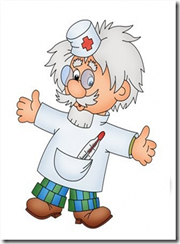 Специфическая профилактика: Косновным методам относят: вакцинопрофилактику с использованием различных типов вакцин до наступления подъема заболеваемости. Вакцинация защищает, прежде всего, от тяжёлых осложнений гриппа, к которым относятся пневмонии, бронхиты, синуситы, отиты, энцефалопатия, бронхиальная астма и др. Тяжёлая молниеносная форма гриппа может привести к смерти на 2-3 сутки при картине острого геморрагического отёка  лёгких. Грозным осложнением является отёк  мозга. В этом году против сезонного гриппа используется вакцина «Гриппол»,  которая является препаратом нового поколения.  Она кроме поверхностных белков всех 3 вирусов гриппа содержит иммуномодулятор «полиоксидоний», что позволило в 3 раза снизить содержание вирусных белков в дозе, т.е. уменьшить антигенную нагрузку на организм без особой потери иммуногенности. Вакцина рекомендована для взрослых, детей с 6-ти мес. и пожилых людей старше 65 лет с хроническими сердечно-сосудистами и легочными заболеваниями. Неспецифическая профилактика гриппа включает использование иммунобиологических, противовирусных химиопрепаратов, интерферонов и др. Целесообразно, учитывая наступление периода подъёма ОРВИ и гриппа уже в октябре-ноябре месяце, иметь в домашних аптечках кроме масок, средства гигиены рук. Объясните детям, как важно чаще мыть руки с мылом.  Положите в шкафчик ребёнку влажные салфетки, одноразовые платочки, научите всем этим пользоваться. Нужно ли иметь противовирусные препараты ? Решение, конечно за Вами. Мы рекомендуем все-таки проконсультироваться с врачом . Помните  о санитарно-гигиенических и оздоровительных мероприятиях: здоровый образ жизни, соблюдение распорядка дня, режима труда и полноценного отдыха. Очень важно питание с включением в рацион свежих овощей и фруктов, соков, витаминных салатов. Употребляйте больше чеснока и лука. Не забывайте о положительных эмоциях! Помните главное: если Вы заболели, ни в коем случае не занимайтесь самолечением! Не приводите больных или заболевающих детей в детские дошкольные учреждения. Своевременно обращайтесь за медицинской помощью к врачам, вызывайте врачей на дом. Помните, что Вы подвергаете опасности заражения окружающих. Рекомендации для здоровых людейот лиц с симптомами гриппа держаться на расстоянии 1 метр (сезонный 5 метров) при уходе за больным гриппом использовать маску не касаться своего рта и носа, слизистой глаз частое мытьё рук водой с мылом, особенно после кашля или чихания стараться как можно реже находиться в местах большого скопления людей как можно чаще проветривать жилое и рабочее помещения старайтесь не использовать чужой компьютерной «мышкой», телефонной трубкой, ручкой для подписания документов. Рекомендации для лиц с симптомами гриппа при повышении температуры, недомогании, необходимо оставаться дома, вызывайте врача на дом! необходимо держаться подальше от здоровых людей(как минимум 1 метр) на время лечения выделить отдельную комнату для заболевших членов семьи использовать маски кашляя или чихая, прикрывать рот и нос салфеткой , чтобы задержать респираторные выделения после использования одноразовые маски незамедлительно отправлять в отходы, а тканевые маски стирать, проглаживать утюгом после контакта с респираторными выделениями руки необходимо немедленно вымыть. При использовании масок важно, чтобы маска была тщательно закреплена, плотно закрывала нос и рот, не оставляя зазоров. При её ношении необходимо: стараться не касаться закрепленной маски, если это произошло – необходимо тщательно вымыть руки с мылом или обработать спиртовым средством влажную или отсыревшую маску следует сменить на новую, сухую не использовать вторично одноразовую маску закончив уход за больным, маску следует снять и тщательно вымыть руки Маски можно использовать и сшитые самостоятельно из  не менее 4-х слоёв марли, бинта. В случае использования тканевой маски, её следует тщательно стирать после каждого применения и проглаживать утюгом. Таким образом, её можно использовать многократно. Не забывайте, что носить её можно не более 2-х часов. Маски рекомендуется носить больным  или заболевающим гриппом и ОРВИ  для защиты окружающих людей и близких.  В период подъема заболеваемости рекомендовано носить маски здоровым людям при посещении  массовых мероприятий,  в общественных местах, где возможно заражение.